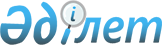 Об организации и финансировании общественных работ на 2014 год по Сырымскому району
					
			Утративший силу
			
			
		
					Постановление акимата Сырымского района Западно-Казахстанской области от 27 февраля 2014 года № 41. Зарегистрировано Департаментом юстиции Западно-Казахстанской области 27 марта 2014 года № 3448. Утратило силу постановлением акимата Сырымского района Западно-Казахстанской области от 23 января 2015 года № 14      Сноска. Утратило силу постановлением акимата Сырымского района Западно-Казахстанской области от 23.01.2015 № 14.      Руководствуясь Законом Республики Казахстан от 23 января 2001 года "О местном государственном управлении и самоуправлении в Республике Казахстан", Законом Республики Казахстан от 23 января 2001 года "О занятости населения", постановлением Правительства Республики Казахстан от 19 июня 2001 года № 836 "О мерах по реализации Закона Республики Казахстан от 23 января 2001 года "О занятости населения", решением Сырымского районного маслихата от 26 января 2011 года № 27-1 "О программе развития региона Сырымского района на 2011-2015 годы" и с учетом заявок работодателей акимат района ПОСТАНОВЛЯЕТ:



      1. Организовать общественные работы по Сырымскому району на 2014 год, путем создания временных рабочих мест предназначены специально для безработных.



      2. Утвердить прилагаемый перечень организаций, в которых будут проводиться общественные работы, виды, объемы и конкретные условия общественных работ, размеры оплаты труда участников и источники их финансирования и определить спрос и предложение на общественные работы по Сырымскому району на 2014 год.



      3. Государственному учреждению "Отдел занятости и социальных программ Сырымского района" принять необходимые меры, вытекающие из настоящего постановления, в соответствии с действующим законодательством.



      4. Признать утратившим силу постановление акимата района от 5 февраля 2013 года № 20 "Об организации и финансировании общественных работ на 2013 год по Сырымскому району" (зарегистрировано в Реестре государственной регистрации нормативных правовых актов № 3188, опубликовано 4 июля 2013 года в газете "Сырым елі").



      5. Контроль за исполнением настоящего постановления возложить на заместителя акима района А. Жоламанова.



      6. Настоящее постановление вводится в действие по истечении десяти календарных дней после дня первого официального опубликования.      Аким района                      А. Шыныбеков

Утвержден

постановлением

акимата Сырымского района

от 27 февраля 2014 года № 41 Перечень организаций,

в которых будут проводиться

общественные работы, виды,

объемы и конкретные условия

общественных работ, размеры

оплаты труда участников

и источники их финансирования

и определение спроса и предложения

на общественные работы по

Сырымскому району на 2014 год      продолжение таблицы
					© 2012. РГП на ПХВ «Институт законодательства и правовой информации Республики Казахстан» Министерства юстиции Республики Казахстан
				№Перечень организацийВиды общественных работОбъем общественных работКонкретные условия общественных работ123451Государственное учреждение "Аппарат акима Жымпитинского сельского округа"оказание помощи в уборке территориине менее 2 800 квадратных метровПродолжительность рабочего времени не более 40 часов в неделю, учитывая ограничения, предусмотренные трудовым законодательством Республики Казахстан, с двумя выходными днями, обеденным перерывом не менее одного часа1Государственное учреждение "Аппарат акима Жымпитинского сельского округа"оказание помощи в делопроиз- водстве80-90 документовПродолжительность рабочего времени не более 40 часов в неделю, учитывая ограничения, предусмотренные трудовым законодательством Республики Казахстан, с двумя выходными днями, обеденным перерывом не менее одного часа2Государственное учреждение "Аппарат акима Алгабасского сельского округа"оказание помощи в уборке территориине менее 1 200 квадратных метровПродолжительность рабочего времени не более 40 часов в неделю, учитывая ограничения, предусмотренные трудовым законодательством Республики Казахстан, с двумя выходными днями, обеденным перерывом не менее одного часа2Государственное учреждение "Аппарат акима Алгабасского сельского округа"оказание помощи в делопроиз- водстве20-30 документовПродолжительность рабочего времени не более 40 часов в неделю, учитывая ограничения, предусмотренные трудовым законодательством Республики Казахстан, с двумя выходными днями, обеденным перерывом не менее одного часа3Государственное учреждение "Аппарат акима Аралтобинского сельского округа"оказание помощи в уборке территориине менее 850 квадратных метровПродолжительность рабочего времени не более 40 часов в неделю, учитывая ограничения, предусмотренные трудовым законодательством Республики Казахстан, с двумя выходными днями, обеденным перерывом не менее одного часа3Государственное учреждение "Аппарат акима Аралтобинского сельского округа"оказание помощи в делопроиз- водстве10-20 документовПродолжительность рабочего времени не более 40 часов в неделю, учитывая ограничения, предусмотренные трудовым законодательством Республики Казахстан, с двумя выходными днями, обеденным перерывом не менее одного часа4Государственное учреждение "Аппарат акима Булдуртинского сельского округа"оказание помощи в уборке территориине менее 1 300 квадратных метровПродолжительность рабочего времени не более 40 часов в неделю, учитывая ограничения, предусмотренные трудовым законодательством Республики Казахстан, с двумя выходными днями, обеденным перерывом не менее одного часа4Государственное учреждение "Аппарат акима Булдуртинского сельского округа"оказание помощи в делопроиз- водстве15-20 документовПродолжительность рабочего времени не более 40 часов в неделю, учитывая ограничения, предусмотренные трудовым законодательством Республики Казахстан, с двумя выходными днями, обеденным перерывом не менее одного часа5Государственное учреждение "Аппарат акима Буланского сельского округа"оказание помощи в уборке территориине менее 550 квадратных метровПродолжительность рабочего времени не более 40 часов в неделю, учитывая ограничения, предусмотренные трудовым законодательством Республики Казахстан, с двумя выходными днями, обеденным перерывом не менее одного часа5Государственное учреждение "Аппарат акима Буланского сельского округа"оказание помощи в делопроиз- водстве10-20 документовПродолжительность рабочего времени не более 40 часов в неделю, учитывая ограничения, предусмотренные трудовым законодательством Республики Казахстан, с двумя выходными днями, обеденным перерывом не менее одного часа6Государственное учреждение "Аппарат акима Жетикульского сельского округа"оказание помощи в уборке территориине менее 650 квадратных метровПродолжительность рабочего времени не более 40 часов в неделю, учитывая ограничения, предусмотренные трудовым законодательством Республики Казахстан, с двумя выходными днями, обеденным перерывом не менее одного часа6Государственное учреждение "Аппарат акима Жетикульского сельского округа"оказание помощи в делопроиз- водстве10-20 документовПродолжительность рабочего времени не более 40 часов в неделю, учитывая ограничения, предусмотренные трудовым законодательством Республики Казахстан, с двумя выходными днями, обеденным перерывом не менее одного часа7Государственное учреждение "Аппарат акима Жосалинского сельского округа"оказание помощи в уборке территориине менее 750 квадратных метровПродолжительность рабочего времени не более 40 часов в неделю, учитывая ограничения, предусмотренные трудовым законодательством Республики Казахстан, с двумя выходными днями, обеденным перерывом не менее одного часа7Государственное учреждение "Аппарат акима Жосалинского сельского округа"оказание помощи в делопроиз- водстве20-30 документовПродолжительность рабочего времени не более 40 часов в неделю, учитывая ограничения, предусмотренные трудовым законодательством Республики Казахстан, с двумя выходными днями, обеденным перерывом не менее одного часа8Государственное учреждение "Аппарат акима Елтайского сельского округа"оказание помощи в уборке территориине менее 800 квадратных метровПродолжительность рабочего времени не более 40 часов в неделю, учитывая ограничения, предусмотренные трудовым законодательством Республики Казахстан, с двумя выходными днями, обеденным перерывом не менее одного часа8Государственное учреждение "Аппарат акима Елтайского сельского округа"оказание помощи в делопроиз- водстве20-30 документовПродолжительность рабочего времени не более 40 часов в неделю, учитывая ограничения, предусмотренные трудовым законодательством Республики Казахстан, с двумя выходными днями, обеденным перерывом не менее одного часа9Государственное учреждение "Аппарат акима Талдыбулакского сельского округа"оказание помощи в уборке территориине менее 900 квадратных метровПродолжительность рабочего времени не более 40 часов в неделю, учитывая ограничения, предусмотренные трудовым законодательством Республики Казахстан, с двумя выходными днями, обеденным перерывом не менее одного часа9Государственное учреждение "Аппарат акима Талдыбулакского сельского округа"оказание помощи в делопроиз- водстве20-30 документовПродолжительность рабочего времени не более 40 часов в неделю, учитывая ограничения, предусмотренные трудовым законодательством Республики Казахстан, с двумя выходными днями, обеденным перерывом не менее одного часа10Государственное учреждение "Аппарат акима Саройского сельского округа"оказание помощи в уборке территориине менее 750 квадратных метровПродолжительность рабочего времени не более 40 часов в неделю, учитывая ограничения, предусмотренные трудовым законодательством Республики Казахстан, с двумя выходными днями, обеденным перерывом не менее одного часа11Государственное учреждение "Аппарат акима Шолаканкатинского сельского округа"оказание помощи в уборке территориине менее 2 000 квадратных метровПродолжительность рабочего времени не более 40 часов в неделю, учитывая ограничения, предусмотренные трудовым законодательством Республики Казахстан, с двумя выходными днями, обеденным перерывом не менее одного часа11Государственное учреждение "Аппарат акима Шолаканкатинского сельского округа"оказание помощи в делопроиз- водстве40-50 документовПродолжительность рабочего времени не более 40 часов в неделю, учитывая ограничения, предусмотренные трудовым законодательством Республики Казахстан, с двумя выходными днями, обеденным перерывом не менее одного часа12Государственное учреждение "Аппарат акима Кособинского сельского округа"оказание помощи в уборке территориине менее 790 квадратных метровПродолжительность рабочего времени не более 40 часов в неделю, учитывая ограничения, предусмотренные трудовым законодательством Республики Казахстан, с двумя выходными днями, обеденным перерывом не менее одного часа12Государственное учреждение "Аппарат акима Кособинского сельского округа"оказание помощи в делопроиз- водстве10-30 документовПродолжительность рабочего времени не более 40 часов в неделю, учитывая ограничения, предусмотренные трудовым законодательством Республики Казахстан, с двумя выходными днями, обеденным перерывом не менее одного часа13Государственное коммунальное предприятие "Сырым" акимата Сырымского района (на праве хозяйственного ведения)оказание помощи в уборке территориине менее 250 квадратных метровПродолжительность рабочего времени не более 40 часов в неделю, учитывая ограничения, предусмотренные трудовым законодательством Республики Казахстан, с двумя выходными днями, обеденным перерывом не менее одного часа13Государственное коммунальное предприятие "Сырым" акимата Сырымского района (на праве хозяйственного ведения)оказание помощи в делопроиз- водстве30-40 документовПродолжительность рабочего времени не более 40 часов в неделю, учитывая ограничения, предусмотренные трудовым законодательством Республики Казахстан, с двумя выходными днями, обеденным перерывом не менее одного часа№Размер оплаты труда участниковИсточники финансирования

 Спрос по заявкам (в месяц)Предложение

(в месяц)167891На основании индивидуального трудового договора, не ниже минимальной заработной платы, установленной действующим законодательством Республики КазахстанИз средств республиканского и местных бюджетов и средств работодателей по их заявкам5205202На основании индивидуального трудового договора, не ниже минимальной заработной платы, установленной действующим законодательством Республики КазахстанИз средств республиканского и местных бюджетов и средств работодателей по их заявкам78

 783На основании индивидуального трудового договора, не ниже минимальной заработной платы, установленной действующим законодательством Республики КазахстанИз средств республиканского и местных бюджетов и средств работодателей по их заявкам90904На основании индивидуального трудового договора, не ниже минимальной заработной платы, установленной действующим законодательством Республики КазахстанИз средств республиканского и местных бюджетов и средств работодателей по их заявкам1051055На основании индивидуального трудового договора, не ниже минимальной заработной платы, установленной действующим законодательством Республики КазахстанИз средств республиканского и местных бюджетов и средств работодателей по их заявкам60606На основании индивидуального трудового договора, не ниже минимальной заработной платы, установленной действующим законодательством Республики КазахстанИз средств республиканского и местных бюджетов и средств работодателей по их заявкам1201207На основании индивидуального трудового договора, не ниже минимальной заработной платы, установленной действующим законодательством Республики КазахстанИз средств республиканского и местных бюджетов и средств работодателей по их заявкам1201208На основании индивидуального трудового договора, не ниже минимальной заработной платы, установленной действующим законодательством Республики КазахстанИз средств республиканского и местных бюджетов и средств работодателей по их заявкам40409На основании индивидуального трудового договора, не ниже минимальной заработной платы, установленной действующим законодательством Республики КазахстанИз средств республиканского и местных бюджетов и средств работодателей по их заявкам11011010На основании индивидуального трудового договора, не ниже минимальной заработной платы, установленной действующим законодательством Республики КазахстанИз средств республиканского и местных бюджетов и средств работодателей по их заявкам909011На основании индивидуального трудового договора, не ниже минимальной заработной платы, установленной действующим законодательством Республики КазахстанИз средств республиканского и местных бюджетов и средств работодателей по их заявкам10010012На основании индивидуального трудового договора, не ниже минимальной заработной платы, установленной действующим законодательством Республики КазахстанИз средств республиканского и местных бюджетов и средств работодателей по их заявкам13013013На основании индивидуального трудового договора, не ниже минимальной заработной платы, установленной действующим законодательством Республики КазахстанИз средств республиканского и местных бюджетов и средств работодателей по их заявкам2525